Section b: Curriculum vitae Education• 	PhD in Physics, 2012, Budapest University of Technology and Economics (BME), Hungary       	Dept. of Physics, supervisor: Prof. András Halbritter, Summa Cum Laude       	PhD work: Investigation of molecular nanocontacts beyond conductance histograms •      	MSc in Physics, 2007, Budapest University of Technology and Economics (BME), Hungary       	Master thesis: Investigation of molecular nanocontacts with MCBJ techniqueCurrent position2019 -		Associate professor, BME2021 -       	Momentum group leaderPrevious positions2018-2020    Marie Curie fellow, Dept of Physics, BME2017–2018   Scientific co-worker, BME, Department of Physics, Hungary2012–2013   SCIEX fellow (prestigious Swiss postdoctoral grant)2012–2017   postdoctoral fellow, University of Basel (UniBas), Department of Physics, Switzerland2010–2012   scientific co-worker, Hungarian Academy of Sciences                     scientific co-worker, BME, Department of Physics, HungaryLanguages• English – fluent, German – intermediate, French – basic, Hungarian – mother tongueAwards/fellowships2021 	Bolyai Memorial plaquette from the Hungarian Academy of Sciences2021 	Gyulai Prize from the Hungarian Physical Society2018	Marie Curie Fellowship2017 	Bolyai Fellowship from Hungarian Academy of Sciences2012	Sciex postdoctoral fellowship2010	2nd place at University Research Grant2007 	3rd place at the National Scientific Students Associations Conference2006 	Excellent Student of the Faculty Award, BME2006 	University Award, BMESupervision of students• 2 PhD  students (Bálint Szentpéter, Máté Kedves, ongoing), BME • Co-supervision of 6 PhD students at UniBas (Matthias Brauninger, Peter Rickhaus, Clevin Handschin, Simon Zihlmann, Lujun Wang, David Indolese), 2 PhD (Endre Tóvári, Bálint Fülöp) at BME• 3 BSc (Tamás Pápai, Máté Büki, Tamás Kalmár), 3 MSc (Bálint Szentpéteri, Máté Kedves, Tamás Pápai - ongoing), BMETeaching activity• Quantum computing architectures (2018, 2020, BME).• Organizer of Journal club meetings (2013–2022, UniBas, BME).• Introduction to nanophysics (2011, 2018-2021, BME).• MSc laboratory (2018, 2019 BME).• Quantum transport lecture (2016, 2017 UniBas).• Quantum mechanics exercise (2015, 2016, UniBas).• Nanophysics proseminar (2013-2015, UniBas).• Transport in complex nanostructures (2010–2013, 2019, BME).• Condensed matter physics laboratory (2007–2011, BME).• Condensed matter exercises (2008–2010, BME, 2013–2014, UniBas).Grants (as PI):• FlagERA network 2DSOTECH, 2Dimensional van der Waals Spin-Orbit Torque Technology, 2022-2025, 140 kEUR• Momentum Grant, most prestigious research grant from the Hungarian Academy of Sciences, 700 kEUR, Tuning synthetic correlated phases in van der Waals heterostructures, 2021-2026• Marie Curie Grant (Topograph), 2018-2020, 146 kEUR• Bolyai Fellowship, Ballistic graphene nanocircuits, 13 kEUR, 2017-2020, evaluated “excellent”• FlagERA network TopoGraph – consortium leader - Engineering topological superconductivity in graphene, EU Commission, NKFIH), 2017-2022, 560 kEUR• OTKA FK123894, Ballistic electron transport in low dimensional nanostructures, NKFIH, 2017-2021, 115 kEUR, evaluated excellent• OTKA PD121052 “Ballistic electron transport in hybrid nanostructures“ research fund from Hungarian Science Fund, 2016-2018, 27kEUR• Bolyai scholarship from the Hungarian Academy of Sciences, 2015, 13kEuro, not started due to going abroad• Paul Scherrer Institute, SLS beam-time grant, 2014• Sciex postdoctoral fellowship from the Swiss government, 2012, 80kCHFCommunity service• Reviewer:  in Nature, Nat. Nano, Nat. Phys., PRL., Nano Lett., PRB, 2D Mat., PSSB, etc.• Member of scientific societies: Hungarian Physical Society, member of the public body of Hungarian Academy of Sciences, Member of the Hungarian Astronomical Union• Grant reviewer: Slovak Academy of Science, ANR• Organization of workshops: the International graphene and vdW student workshop for 5 times (4 times in Basel, 1 in Budapest)• A world of correlation – in memory of Alfred Zawadowski, member of organizing committee ~ 100 participants (Budapest, 2019)• Organizer of nanoelectronics seminar at BME• Member of the admission committee at BMEMajor international collaborators relevant to the proposal include• Prof. Kenji Watanabe, Prof. Takashi Taniguchi (NIMS, J – hBN growth), • Prof. Christian Schönenberger (transport in 2D materials, Uni. Bas., CH), • Prof. Klaus Ensslin (Transport in twisted graphene structures, ETH Zürich, CH), • Prof. Dimitri Efetov (transport in superlattices, LMU, D),  • Prof. Jeanie Lau (transport in vdW structures, Ohio State Uni., US) •Prof. Srijit Goswami (QTech, NL – graphene superconductor devices), • Prof. Klaus Richter (Uni. Regensburg, D – theory of graphene transport), •  Prof. Bart van Wees and Dr. Marcos Guimaraes (Uni. Groningen, NL – graphene spintronics), • Prof. Pablo San-Jose (Madrid, S – Theory of topological states), • Prof. Richard Warburton (Uni. Bas., CH – optics in 2D materials), • Prof. Justin Ye (Groningen, NL - TMDCs), • Prof. Saroj Dash (Chalmers, SE - graphene spintronics), • Prof. Jaroslav Fabian (Regensburg, D – spintronics theory) ConferencesTalks, invited talks and posters in more than 20 conferences, including• Graphene Week, Spintech, Condensed Matter in Paris, International Winterschool onElectronic Properties of Novel Materials, CMD2020GEFES, Frontiers in Quantum Engineered Devices,International conference on molecular electronics, Moriond: Quantum Transport in Nanophysics, GM2016 international conferenceNon-conference talks:• Meeting of the Physical Society, MAFIHE/IAPS Summerschools on Nanophysics, Swiss Nanoscience Institute annual meeting, Annual meeting of the Hungarian Academy of Sciences, BME Science Camp summer school, BME Science CampusMembership and representation of the research group in several research networks• 2021-2025 2DSOTech FlagERA network (BME),  2021-2025 SuperGate FET open network (BME),  2019-2023 AndQC FET open network (BME),  2018-2022 SuperTop QuantERA network (BME),  2018-2022 Topograph Flagera network (Coordinator), 2016-2019 iSpinText Flagera network (UniBas, BME), 2012-2017 Quantum Science and Technology Network, QSIT-NCCR (UniBas), 2013-2018 Graphene Flagship, Spintronics WP (UniBas), 2014-2016 Swiss two-dimensional material meetings (UniBas), 2012-2014 EU research network SE2ND (BME and UniBas),  2010-2012 EU research network FunMols (BME).PublicationsThe PI has total of 59 (44 without PhD supervisor) published peer-reviewed manuscripts, h-index of 20 (23) with 1150 (1600)  total number of citations according to Scopus (G.Scholar), with a cumulative impact factor/average impact factor: 480/8.1. These manuscripts include 1 Nature Nanotechnology, 2 Nature Communications, 14 Nano Letters, 6 PRLs, 10 PRBs, etc. For up to date publication list please check Scopus or Google Scholar.Selected publications (all without PhD supervisor)B. Szentpéteri, P. Rickhaus, F. K. de Vries, A. Márffy, B. Fülöp, E. Tóvári, K. Watanabe, T. Taniguchi, A. Kormányos, Sz. Csonka, and P. Makk, Tailoring the Band Structure of Twisted Double Bilayer Graphene with Pressure, Nano Letters, 21, 8777 (2021), Measurements showing the large tunability of twisted graphene structures with pressureB. Fülöp, A. Márffy, S. Zihlmann, M. Gmitra, E. Tóvári, B. Szentpéteri, M. Kedves, K. Watanabe, T. Taniguchi, J. Fabian, C. Schönenberger, P. Makk, Sz. Csonka, Boosting proximity spin orbit coupling in graphene/WSe2 heterostructures via hydrostatic pressure, npj 2D Materials and Applications 5, 82 (2021), PI was co-supervisor of this project. First demonstration of increased proximity effect by pressure, CAL. Wang, P. Makk, S. Zihlmann, A. Baumgartner, D. Indolese, K. Watanabe, T. Taniguchi, C. Schönenberger, Mobility Enhancement in Graphene by in situ Reduction of Random Strain Fluctuations, Phys. Rev. Lett., 124, 157701 (2020), the PI was a supervising postdoc, CAL. Wang, S. Zihlmann, M.H. Liu, P. Makk, K. Watanabe, T. Taniguchi, A. Baumgartner, C. Schönenberger, New Generation of Moiré Superlattices in Doubly Aligned hBN/Graphene/hBN Heterostructures, Nano Letters, 19, 2371 (2019), First demonstration of double-superlattice, PI was project supervising postdocL. Wang, S. Zihlmann, A. Baumgartner, J. Overbeck, K. Watanabe,  T. Taniguchi, P. Makk, C. Schönenberger, In Situ Strain Tuning in hBN-Encapsulated Graphene Electronic Devices, Nano Letters 19, 4097 (2019), the introduction of new straining method, PI co-guided the project, CAJ. G. Roch, G. Froehlicher, N. Leisgang, P. Makk, K. Watanabe, T. Taniguchi,  C. Schönenberger, R. J. Warburton, Spin-polarized electrons in monolayer MoS2, Nature Nanotechnology 14, 432 (2019), First demonstration of magnetism in MoS2D. Indolese, R. Delagrange, P. Makk, J.R. Wallbank, K. Wanatabe, T. Taniguchi, C. Schönenberger, Signatures of van Hove Singularities Probed by the Supercurrent in a Graphene-hBN Superlattice, Phys. Rev. Lett. 121, 137701 (2018), SC currents induced to the superlattice used to extract the DOSS. Zihlmann, A.W. Cummings, J.H. Garcia, M. Kedves, K. Watanabe, T. Taniguchi, C. Schonenberger,  P. Makk, Large spin relaxation anisotropy and valley-Zeeman spin-orbit coupling in WSe2/graphene/h-BN heterostructures, Phys. Rev. B, 97, 075434 (2018) First detection of spin relaxation anisotropy via low-T quantum transport measurementsC. Handschin, P. Makk, P. Rickhaus, M.-H. Liu, K. Watanabe, T. Taniguchi, K. Richter, C. Schönenberger, Fabry-Pérot resonances in a graphene/hBN Moiré superlattice,  Nano Letters 17, 328 (2017), First study used to confine electrons in cavity using superlattice. PI was the Postdoc guiding the work, CAP. Rickhaus, P. Makk, M.-H. Liu,  E. Tóvári, M. Weiss, R. Maurand, K. Richter, C. Schönenberger, Snake trajectories in ultraclean graphene p-n junctions, Nature Communications 6, 6470, (2015),  First paper demonstrating snake states in graphene. PI was the supervising postdoc and shared first authorCA: Corresponding authorAwards/fellowships (selection, see full list at CV)2018	Marie Curie Fellowship2017 	Bolyai Fellowship from the Hungarian Academy of Sciences2012	Sciex postdoctoral fellowshipConferences (see details at CV)Talks, invited talks and posters in more than 20 conferences, including• Graphene Week, Spintech, Condensed Matter in Paris, International Winterschool onElectronic Properties of Novel Materials, CMD2020GEFES, Frontiers in Quantum Engineered Devices,International conference on molecular electronics, Moriond: Quantum Transport in Nanophysics, GM2016 international conferenceOrganization of international workshops/conferences• Initiator and organizer of Graphene and 2D heterostructures workshop, including several leading graphene research groups in Europe, 4 times in Basel (2015, 2016, 2017, 2021) and once in Budapest (2019), ~40-50 participants each time• Topological phases in van der Waals heterostructures workshop, ~25 participants, (Budapest, 2018)• A world of correlation – in memory of Alfred Zawadowski, member of organizing committee ~ 100 participants (Budapest, 2019)	Personal infoFamily name, First name: Makk, PéterResearcher ID: ORCID - 0000-0001-7637-4672Birth: 09.02.1983. Székesfehérvár, HungaryNationality: Hungarian URL for web site:   https://nanoelectronics.physics.bme.hu/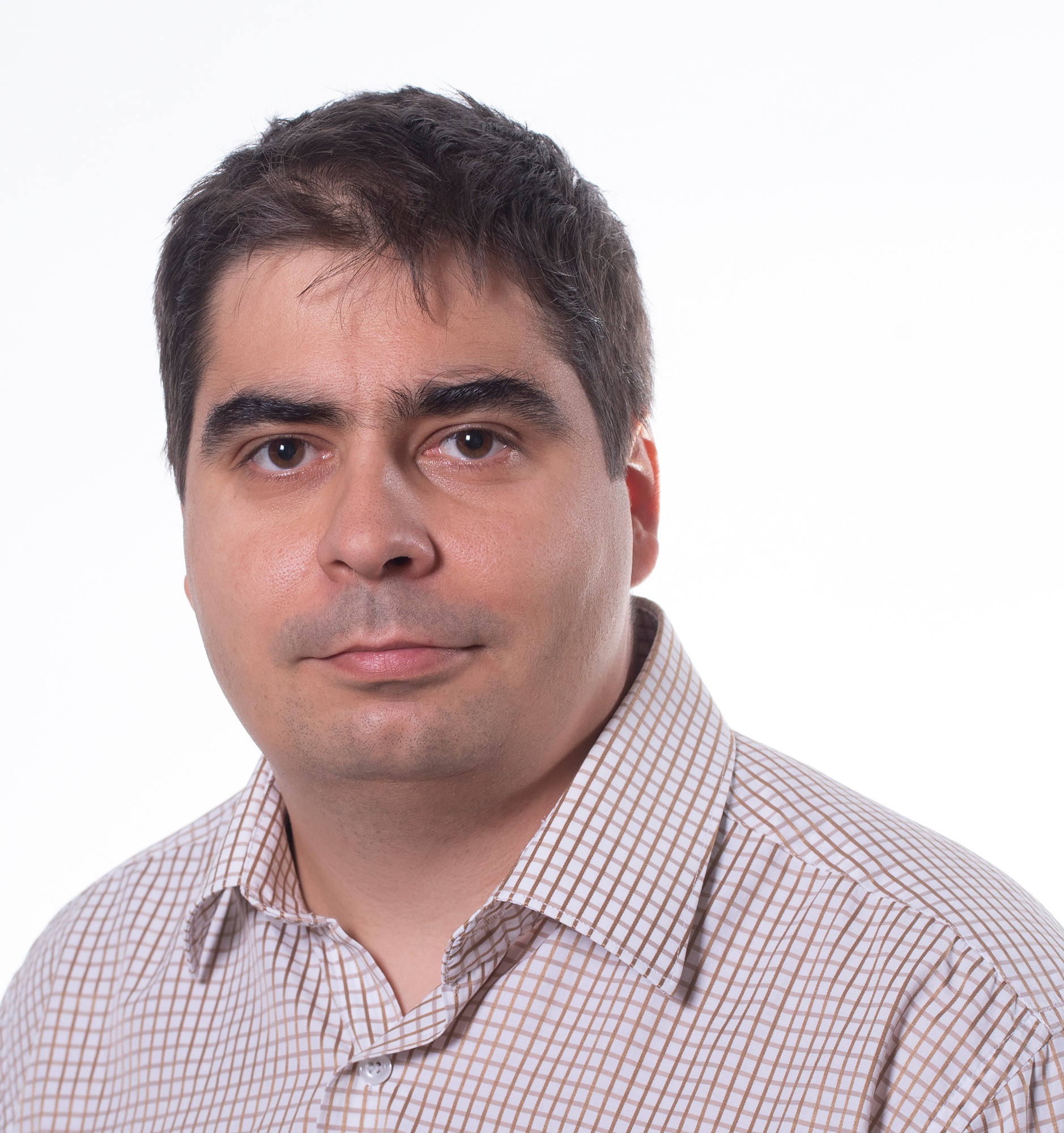 